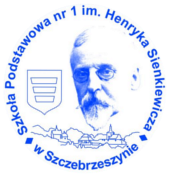                Zasady przyjęć do klasy I w Szkole Podstawowej nr 1 
           im. Henryka Sienkiewicza w Szczebrzeszynie       na rok szkolny 2020/2021Podstawa prawnaUstawa z dnia 14 grudnia 2016r. – Prawo oświatowe (Dz. U. z 2017r. poz. 59). Ustawa z dnia 14 grudnia 2016r. – Przepisy wprowadzające ustawę - Prawo oświatowe 
(Dz. U. z 2017r. poz. 60). Zarządzenie nr ROK.0050.30.2020 Burmistrza Szczebrzeszyna z dnia 31 stycznia 2020r. w sprawie ustalenia terminów przeprowadzania postępowania rekrutacyjnego i postępowania uzupełniającego, w tym terminów składania dokumentów do klas pierwszych publicznych szkół podstawowych dla których organem prowadzącym jest Gmina Szczebrzeszyn na rok szkolny 2020/2021.Uchwała Nr XXIX/202/2017 Rady Miejskiej w Szczebrzeszynie z dnia 28 marca 2017r. w sprawie określenia kryteriów obowiązujących w postępowaniu rekrutacyjnym do klasy pierwszej publicznej szkoły podstawowej, dokumentów potwierdzających te kryteria oraz przyznawania im określonej liczby punktów (Dziennik Urzędowy Województwa Lubelskiego poz. 1702). Zasady przyjęć: Do Szkoły Podstawowej nr 1 im. Henryka Sienkiewicza w Szczebrzeszynie kandydaci przyjmowani są z urzędu (szkoła obwodowa) lub na wniosek rodziców (szkoła nieobwodowa).  Kandydaci zamieszkali w obwodzie szkoły:Kandydaci zamieszkali w obwodzie Szkoły Podstawowej nr 1 im. Henryka Sienkiewicza w Szczebrzeszynie, którzy ubiegają się o przyjęcie do klasy I 
- przyjmowani są z urzędu na podstawie zgłoszenia. Do zgłoszenia dołącza się oświadczenie o miejscu zamieszkania rodziców 
i dziecka. Termin składania zgłoszeń do 20 marca 2020 roku. Kandydaci spoza obwodu: Kandydaci, dla których Szkoła Podstawowa nr 1 im. Henryka Sienkiewicza 
w Szczebrzeszynie nie jest szkołą obwodową, biorą udział w postępowaniu rekrutacyjnym.W terminie od 24 lutego do 20 marca 2020 roku należy złożyć wniosek o przyjęcie do klasy I szkoły podstawowej wraz z oświadczeniem o miejscu zamieszkania rodziców i dziecka. Postępowanie rekrutacyjne na rok szkolny 2020/2021 jest prowadzone w terminach określonych w harmonogramie rekrutacji. 